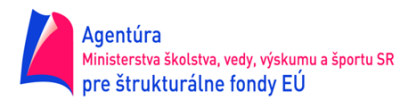 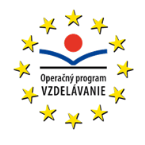 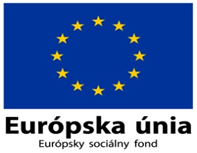 Označ správnu odpoveď                                                                 Meno:Navzájom prospešné spolužitie húb a stromov sa nazýva: 
parazitizmus 
symbióza 
ekosystém 

Plodnica huby sa skladá: 
z hlúbika a podhubia 
z klobúka a lupeňov 
z hlúbika a klobúka 

Huby sa rozmnožujú: 
výtrusmi 
cibuľami 
hľuzami 
poplazmi 

Medzi jedlé huby nepatrí: 
hríb satan 
kuriatko jedlé 
hríb dubový 
bedľa vysoká 

Akú funkciu plní huba v tele lišajníka? 
prebieha v nej fotosyntéza 
poskytuje riase vodu 
vytvára organické látky 
zachytáva svetlo 

Ktorá z uvedených zásad zberu húb nie je správna? 
zbierame len huby, ktoré dobre poznáme 
plodnice z pôdy vykrútime, aby sme neporušili podhubie 
huby čo najskôr tepelne spracujeme 
nejedlé a jedovaté huby, ktoré nájdeme, zničíme napríklad rozkopaním